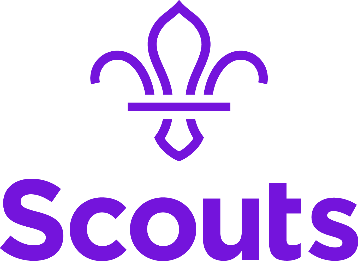 Date of Meeting:Meeting location/Online login details:Attendees:Resources:Tools for gathering data e.g. Post-it notes, ideaboardz, flip chart paper, pens, paperAgenda HelloWelcome, Introductions and HousekeepingPurpose of this eventWe interested in your thoughts about what the priorities should be for Scouting in your area over the next 6-12months.Information from your discussions will help the Leadership team: gain an insight into priorities, in your area of Scouting (Section, Group, District, County)identify common strengths and weaknessesconsider where and how support can be provided. formulate the Development PlanSnapshot – where are we now?A look at headline statistics across the area, e.g. Youth membership, adult volunteer numbers, retention rates, awardsSummary of current development plan and previous prioritiesRetrospectiveWhat works well and what doesn’t work well?Have a discussion about the Scout Group and make a note of the following:Keep doing- What do we do well, that can be maintained and built on? Stop doing- What is not working that needs to be changed or stopped?Start doing- New IdeasLess of- What works well, but is over utilised?More of- What works well, but is under utilised? Opportunities- Internal or external factors that would be beneficial in the future?PrioritiesWhat would be your top 3 priorities for the Group/District/County?Some ideas of priorities could be:Compliance of DBS and trainingRecruitment of volunteersRecruitment of young peopleRetaining adultsRetaining young peopleEngaging with parentsImprove programme qualityManaging meeting facilitiesAccess to equipmentPromoting/advertising scoutingLinking with other groups/unitsEngaging with the communityRunning scouting safelySupport with governance (executive committees, roles and responsibilities, finance, Annual General Meetings)Making use of the young leader schemeLinking between sectionsActive Support UnitsEquity, diversity and inclusionThe review processGroup/District/County eventsFundraisingProviding residential experiencesReducing waiting listsIntroducing and managing flexible volunteeringWhat next?Thank you for taking partInformation will be passed to the relevant Lead Volunteer who will use it to create a Development Plan and review progress towards the top prioritiesQ&A